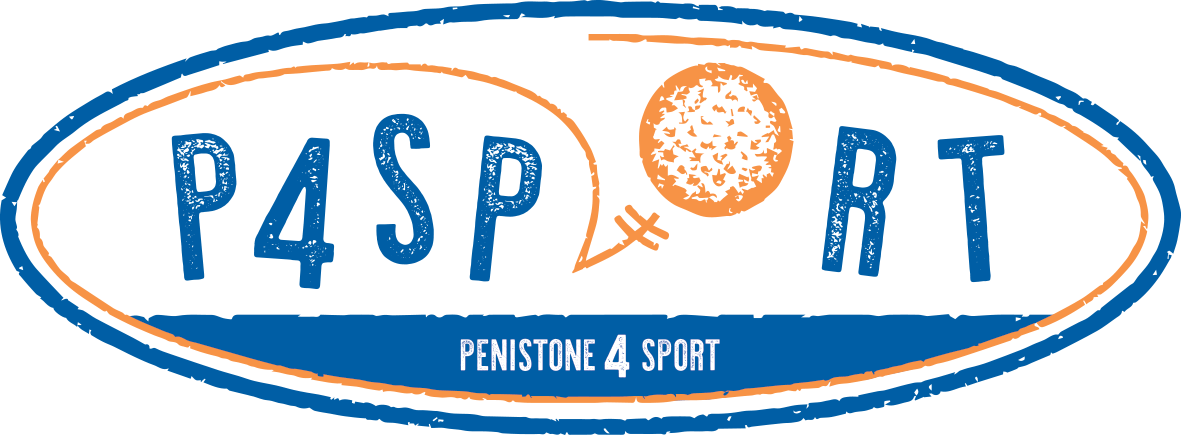 Your Ticket to Health, Fitness and Fun.  Dear families,  We are excited to invite you to the first P4Sport event!Event: Y3/4 Football eventLocation: Penistone Grammar School Date: Thursday 17/10/19Start Time: 3.50pm (we will transport the children there unless you request otherwise)Approximate End Time: 4.50pmWhat do I need to wear? P.E kit, shin pads, trainers suitable for astroturf (school shirt will be provided)Do I need any other equipment? Water bottle and warm coatIs there any cost? No it’s free.You are welcome to stay, watch and cheer the team on. If you choose not to, please make sure you are at PGS to pick up your child at 4.50pm.We hope that you can join us! Kind Regards, Mr McCLlure……………………………………………………………………………………………………………………………………………………………………………………..Y3/4 Football - Thursday 17th October 2019I would like my child, ____________________________, to take part in the Year 3 and 4 football event at Penistone Grammar School.I have made appropriate arrangements for my child to be collected from PGS at the times indicated above.Contact number during event……………………………………………………………….Signed  ……………………………………………………… (Parent/guardian) date ……………………